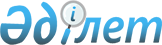 2020-2022 жылға арналған Ғабит Мүсірепов атындағы ауданы Қырымбет ауылдық округінің бюджетін бекіту туралыСолтүстік Қазақстан облысы Ғабит Мүсірепов атындағы ауданы мәслихатының 2020 жылғы 8 қаңтардағы № 56-6 шешімі. Солтүстік Қазақстан облысының Әділет департаментінде 2020 жылғы 10 қаңтарда № 5914 болып тіркелді.
      Ескерту. 01.01.2020 бастап қолданысқа енгізіледі - осы шешімінің 5-тармағымен.
      Қазақстан Республикасының 2008 жылғы 4 желтоқсандағы Бюджет кодексінің 9-1, 75-баптарына, Қазақстан Республикасының 2001 жылғы 23 қаңтардағы "Қазақстан Республикасындағы жергілікті мемлекеттік басқару және өзін-өзі басқару туралы" Заңының 6-бабына сәйкес, Солтүстік Қазақстан облысы Ғабит Мүсірепов атындағы ауданының мәслихаты ШЕШІМ ҚАБЫЛДАДЫ:
      1. 2020-2022 жылдарға арналған Ғабит Мүсірепов атындағы ауданы Қырымбет ауылдық округінің бюджеті осы шешімге тиісінше 1, 2 және 3-қосымшаларға сәйкес, соның ішінде 2020 жылға келесі көлемдерде бекітілсін:
      1) кірістер – 28 562 мың теңге:
      салықтық түсімдер – 1 055 мың теңге;
      салықтық емес түсімдер – 0;
      негізгі капиталды сатудан түсетін түсімдер – 0;
      трансферттер түсімі – 27 507 мың теңге;
      2) шығындар – 28 562 мың теңге;
      3) таза бюджеттік кредиттеу – 0:
      бюджеттік кредиттер – 0;
      бюджеттік кредиттерді өтеу – 0;
      4) қаржы активтерімен операциялар бойынша сальдо – 0:
      қаржы активтерін сатып алу – 0;
      мемлекеттің қаржы активтерін сатудан түсетін түсімдер – 0;
      5) бюджет тапшылығы (профициті) – 0;
      6) бюджет тапшылығын қаржыландыру (профицитін пайдалану) – 0:
      қарыздар түсімі – 0;
      қарыздарды өтеу – 0;
      бюджет қаражатының пайдаланылатын қалдықтары – 0. 
      Ескерту. 1-тармақ жаңа редакцияда - Солтүстік Қазақстан облысы Ғабит Мүсірепов атындағы ауданы мəслихатының 17.06.2020 № 63-2 (01.01.2020 бастап қолданысқа енгізіледі) шешімімен.


      2. Қазақстан Республикасының 2008 жылғы 4 желтоқсандағы Бюджеттік кодексіне сәйкес, 2020 жылға арналған ауылдық округтің бюджеті келесі салықтық түсімдер есебінен қалыптастырылатыны белгіленсін:
      1) ауылдың аумағында мемлекеттік кіріс органдарында тіркеу есебіне қою кезінде мәлімделген:
      дара кәсіпкер, жекеше нотариус, жеке сот орындаушысы, адвокат, кәсіпқой медиатор үшін – тұрған жерінен;
      қалған жеке тұлғалар үшін – тұрғылықты жері орналасқан жеке тұлғалар дербес салық салуға жататын кірістер бойынша жеке табыс салығынан;
      2) ауылдық округтің аумағындағы осы салықты салу объектілері бойынша жеке тұлғалардың мүлкіне салынатын салықтан;
      3) ауылдың аумағындағы жер учаскелері бойынша жеке және заңды тұлғалардан алынатын, елдi мекендер жерлерiне салынатын жер салығынан;
      4) мыналардан:
      тұрғылықты жері ауылдың аумағындағы жеке тұлғалардан;
      өздерінің құрылтай құжаттарында көрсетілетін тұрған жері ауылдың аумағында орналасқан заңды тұлғалардан алынатын көлік құралдары салығынан.
      3. Аудандық бюджеттен ауылдық бюджетке берілетін субвенциялар көлемі 11 607 мың теңге құрайды.
      4. Бюджеттік сала қызметкерлеріне жалақыны толық көлемде төлеу қамтамасыз етілсін.
      5. Осы шешім 2020 жылғы 1 қаңтардан бастап қолданысқа енгізіледі. 2020 жылға арналған Ғабит Мүсірепов атындағы ауданы Қырымбет ауылдық округінің бюджеті 
      Ескерту. 1-қосымша жаңа редакцияда - Солтүстік Қазақстан облысы Ғабит Мүсірепов атындағы ауданы мəслихатының 17.06.2020 № 63-2 (01.01.2020 бастап қолданысқа енгізіледі) шешімімен. 2021 жылға арналған Ғабит Мүсірепов атындағы ауданы Қырымбет ауылдық округінің бюджеті 2022 жылға арналған Ғабит Мүсірепов атындағы ауданы Қырымбет ауылдық округінің бюджеті
					© 2012. Қазақстан Республикасы Әділет министрлігінің «Қазақстан Республикасының Заңнама және құқықтық ақпарат институты» ШЖҚ РМК
				
      Солтүстік Қазақстан облысы 
Ғабит Мүсірепов атындағы 
ауданы мәслихатының 
сессиясының төрағасы 

Д.Сулейменов

      Солтүстік Қазақстан облысы 
Ғабит Мүсірепов атындағы 
ауданы мәслихатының 
хатшысы 

Е.Адильбеков
Солтүстік Қазақстан облысы
Ғабит Мүсірепов атындағы
ауданы мәслихатының
2020 жылғы 8 қаңтардағы
№ 56-6 шешіміне
1-қосымша
Санаты
Сыныбы
Кіші Сыныбы
Атауы
Сома (мың теңге)
1. Кiрiстер
28 562
1
Салықтық түсімдер
1 055
01
Табыс салығы
200
2
Жеке табыс салығы
200
04
Меншiкке салынатын салықтар
855
1
Мүлiкке салынатын салықтар
15
3
Жер салығы
150
4
Көлiк құралдарына салынатын салық
690
2
Салықтық емес түсімдер
0
3
Негізгі капиталды сатудан түсетін түсімдер
0
4
Трансферттердің түсімдері
27 507
02
Мемлекеттік басқарудың жоғары тұрған органдарынан түсетін трансферттер
27 507
3
Аудандық (облыстық маңызы бар қаланың) бюджетінен түсетін трансферттер
27 507
Функционалдық топ
Бюджеттік бағдарламалардың әкімшісі
Бағдарлама
Атауы
Сома (мың теңге)
2. Шығындар
28 562
01
Жалпы сипаттағы мемлекеттік қызметтер
12 662
124
Аудандық маңызы бар қала, ауыл, кент, ауылдық округ әкімінің аппараты
12 662
001
Аудандық маңызы бар қала, ауыл, кент, ауылдық округ әкімінің қызметін қамтамасыз ету жөніндегі қызметтер
12 442
022
Мемлекеттік органның күрделі шығыстары
220
07
Тұрғын үй-коммуналдық шаруашылығы
2 400
124
Аудандық маңызы бар қала, ауыл, кент, ауылдық округ әкімінің аппараты
2 400
008
Елді мекендердегі көшелерді жарықтандыру 
200
011
Елді мекендерді аббатандыру және коғалдандыру
2 200
13
Басқалар
13 500
124
Аудандық маңызы бар қала, ауыл, кент, ауылдық округ әкімінің аппараты
13 500
040
Өңірлерді дамытудың 2025 жылға дейінгі Мемлекеттік бағдарламасы шеңберінде өңірлерді экономикалық дамытуға жәрдемдесу бойынша шараларды іске асыруға ауылдық елді мекендерді жайластыруды шешуге арналған іс-шараларды іске асыру
13 500
3. Таза бюджеттік кредиттеу
0
Бюджеттік кредиттер
0
Бюджеттік кредиттерді өтеу
0
4. Қаржы активтерiмен операциялар бойынша сальдо
0
Қаржы активтерін сатып алу
0
Мемлекеттің қаржы активтерін сатудан түсетін түсімдер
0
5. Бюджет тапшылығы (профициті)
0
6. Бюджеттің тапшылығын қаржыландыру (профицитін пайдалану) 
0
Қарыздар түсімдері
0
Қарыздарды өтеу
0
Бюджет қаражаттының пайдаланатың қалдықтары
0шешіміне 2-қосымша
Санаты
Сыныбы
Кіші Сыныбы
Атауы
Сома (мың теңге)
1. Кiрiстер
16 808
1
Салықтық түсімдер
1 097
01
Табыс салығы
208
2
Жеке табыс салығы
208
04
Меншiкке салынатын салықтар
889
1
Мүлiкке салынатын салықтар
16
3
Жер салығы
156
4
Көлiк құралдарына салынатын салық
717
2
Салықтық емес түсімдер
0
3
Негізгі капиталды сатудан түсетін түсімдер
0
4
Трансферттердің түсімдері
15 711
02
Мемлекеттік басқарудың жоғары тұрған органдарынан түсетін трансферттер
15 711
3
Аудандық (облыстық маңызы бар қаланың) бюджетінен түсетін трансферттер
15 711
Функционалдық топ
Бюджеттік бағдарламалардың әкімшісі
Бағдарлама
Атауы
Сома (мың теңге)
2. Шығындар
16 808
01
Жалпы сипаттағы мемлекеттік қызметтер
13 168
124
Аудандық маңызы бар қала, ауыл, кент, ауылдық округ әкімінің аппараты
13 168
001
Аудандық маңызы бар қала, ауыл, кент, ауылдық округ әкімінің қызметін қамтамасыз ету жөніндегі қызметтер
12 939
022
Мемлекеттік органның күрделі шығыстары
229
13
Басқалар
3 640
124
Аудандық маңызы бар қала, ауыл, кент, ауылдық округ әкімінің аппараты
3 640
040
Өңірлерді дамытудың 2025 жылға дейінгі Мемлекеттік бағдарламасы шеңберінде өңірлерді экономикалық дамытуға жәрдемдесу бойынша шараларды іске асыруға ауылдық елді мекендерді жайластыруды шешуге арналған іс-шараларды іске асыру
3 640
3. Таза бюджеттік кредиттеу
0
Бюджеттік кредиттер
0
Бюджеттік кредиттерді өтеу
0
4. Қаржы активтерiмен операциялар бойынша сальдо
0
Қаржы активтерін сатып алу
0
Мемлекеттің қаржы активтерін сатудан түсетін түсімдер
0
5. Бюджет тапшылығы (профициті)
0
6. Бюджеттің тапшылығын қаржыландыру (профицитін пайдалану) 
0
Қарыздар түсімдері
0
Қарыздарды өтеу
0
Бюджет қаражаттының пайдаланатың қалдықтары
0шешіміне 3-қосымша
Санаты
Сыныбы
Кіші Сыныбы
Атауы
Сома (мың теңге)
1. Кiрiстер
17 480
1
Салықтық түсімдер
1 120
01
Табыс салығы
216
2
Жеке табыс салығы
216
04
Меншiкке салынатын салықтар
904
1
Мүлiкке салынатын салықтар
17
3
Жер салығы
162
4
Көлiк құралдарына салынатын салық
725
2
Салықтық емес түсімдер
0
3
Негізгі капиталды сатудан түсетін түсімдер
0
4
Трансферттердің түсімдері
16 360
02
Мемлекеттік басқарудың жоғары тұрған органдарынан түсетін трансферттер
16 360
3
Аудандық (облыстық маңызы бар қаланың) бюджетінен түсетін трансферттер
16 360
Функционалдық топ
Бюджеттік бағдарламалардың әкімшісі
Бағдарлама
Атауы
Сома (мың теңге)
2. Шығындар
17 480
01
Жалпы сипаттағы мемлекеттік қызметтер
13 695
124
Аудандық маңызы бар қала, ауыл, кент, ауылдық округ әкімінің аппараты
13 695
001
Аудандық маңызы бар қала, ауыл, кент, ауылдық округ әкімінің қызметін қамтамасыз ету жөніндегі қызметтер
13 456
022
Мемлекеттік органның күрделі шығыстары
239
13
Басқалар
3 785
124
Аудандық маңызы бар қала, ауыл, кент, ауылдық округ әкімінің аппараты
3 785
040
Өңірлерді дамытудың 2025 жылға дейінгі Мемлекеттік бағдарламасы шеңберінде өңірлерді экономикалық дамытуға жәрдемдесу бойынша шараларды іске асыруға ауылдық елді мекендерді жайластыруды шешуге арналған іс-шараларды іске асыру
3 785
3. Таза бюджеттік кредиттеу
0
Бюджеттік кредиттер
0
Бюджеттік кредиттерді өтеу
0
4. Қаржы активтерiмен операциялар бойынша сальдо
0
Қаржы активтерін сатып алу
0
Мемлекеттің қаржы активтерін сатудан түсетін түсімдер
0
5. Бюджет тапшылығы (профициті)
0
6. Бюджеттің тапшылығын қаржыландыру (профицитін пайдалану) 
0
Қарыздар түсімдері
0
Қарыздарды өтеу
0
Бюджет қаражаттының пайдаланатың қалдықтары
0